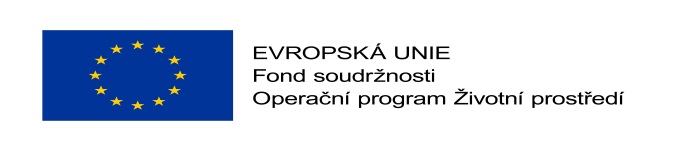 VÝZVA K PODÁNÍ NABÍDKY A PROKÁZÁNÍ SPLNĚNÍ KVALIFIKACENázev zakázky: „Protipovodňová opatření obce Věrovany“ Veřejná zakázka dle předmětu: Veřejná zakázka na dodávky Veřejná zakázka dle limitu: Zakázka malého rozsahu Předpokládaná hodnota veřejné zakázky bez DPH: 1.422.000,- Kč Tato zakázka bude financována z Fondu soudržnosti EU a národních veřejných zdrojů. Zadavatel:                                             	Obec VěrovanyAdresa:	Rakodavy 325, 783 75 Věrovany                                                                                                                                        IČ:                                                         	00635707DIČ:	CZ00635707Osoba pověřená jednat za zadavatele: 	Miroslav Kubíček, starostaTelefon:                                                	+ 420 585 964 260mail:                                                        obec@verovany.czPověřená osoba:	ENVIPARTNER, s.r.o.	Brno, Vídeňská 55, PSČ 639 00IČ:	28358589Kontaktní osoba pro výběrové řízení: 	JUDr. Radomír SalvetTelefon:	+ 420 604 479 431 E-mail:	salvet@envipartner.cz  Předmětem veřejné zakázky je realizace protipovodňových opatření formou dodávky a montáže varovného a informačního systému a jeho napojení do Jednotného systému varování a informování pro obec Věrovany. Realizací předmětu veřejné zakázky dojde ke zlepšení systému povodňové služby a preventivní protipovodňové ochrany. Jednotlivé složky dodávky a požadavky na její fungování jsou popsány v projektové dokumentaci, která je nedílnou součástí zadávací dokumentace. Součástí zadávací dokumentace je rovněž podrobný položkový rozpočet a obchodní podmínky. Dodavatel při realizaci předmětu veřejné zakázky musí postupovat v souladu se zákonnými normami upravující danou problematiku.Dodávkou se rozumí úplné a bezvadné provedení všech montážních prací, včetně dodávek potřebných materiálů a zařízení, nezbytných pro řádné dokončení předmětu veřejné zakázky, včetně zkušebního provozu a proškolení pracovníků zadavatele s obsluhou a údržbou.              Klasifikace předmětu veřejné zakázky:O zaslání kompletní zadávací dokumentace je možno požádat osobu pověřenou činnostmi zadavatele na emailové adrese: salvet@envipartner.cz., tel. 604 479 431.Kompletní zadávací dokumentace je zveřejněna na úřední desce zadavatele.  Místo a lhůta pro podání nabídek   Nabídky mohou být podány osobně v pondělí a ve středu 8:00 – 16:00 nebo doporučenou poštou na adrese Obec Věrovany, Věrovany 325, 783 75 Věrovany, v den podání nabídek do 14 hod. Lhůta pro podání nabídek končí dne 19.9.2018 do 14 hod.  Otevírání obálek se uskuteční dne 19.9.2018 ve 14 hod. na adrese sídla zadavatele. Požadavky na kvalifikaci Uchazeč je povinen nejpozději do lhůty stanovené pro podání nabídek prokázat svoji kvalifikaci dle zákona č. 134/2016 Sb., o zadávání veřejných zakázek (dále jen „zákon“). Splněním kvalifikace se rozumí:  splnění základní způsobilosti podle § 74 zákona  splnění profesní způsobilosti podle § 77 zákona  splnění technické kvalifikace podle § 79 zákona Podrobná specifikace požadavků na kvalifikaci je uvedena v zadávací dokumentaci. Způsob hodnocení nabídek podle hodnotících kritérií  Nabídky budou hodnoceny podle jejich ekonomické výhodnosti. Zadavatel bude jejich ekonomickou výhodnost hodnotit podle nejnižší nabídkové ceny v Kč bez DPH. Jako nejvýhodnější nabídka bude vybrána nabídka s nejnižší nabídkovou cenou. Váha kritéria činí 100 %. Při hodnocení nabídkové ceny je rozhodná její výše bez daně z přidané hodnoty. Zadavatel nepřipouští variantní nabídky. Nabídky musí být podány v českém jazyce. Bližší údaje nutné pro zpracování nabídky obsahuje zadávací dokumentace. Nejedná se o zadávací řízení dle zákona o zadávání veřejných zakázek č. 134/2016 Sb.    Ve Věrovanech dne NázevCPVSystémy pro veřejný rozhlas48952000-6Prevence záplav  45246400-7Miroslav KubíčekStarosta obce Věrovany